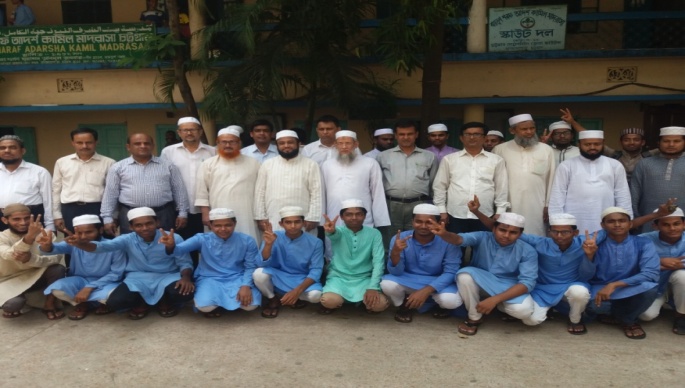 ২০১৭ সনে বায়তুশ শরফ আদর্শ কামিল (এম.এ) মাদরাসা, চট্টগ্রামএর দাখিল পরীক্ষায় কৃতিত্বপূর্ণ ফলাফলমোট পরীক্ষার্থী =  269 জনA += 95  জনA = 151  জন                                                        A- = 20 জনB = 03 জনসর্বমোট = ২69 জন পাশের হার 100%কৃতিত্বপূর্ণ ও গৌরবময় ফলাফলের জন্য বায়তুশ শরফের শ্রদ্ধেয় পীর ছাহেব কেবলা জনাব আলহাজ্ব মাওলানা মোহাম্মদ কুতুবুদ্দিন (মা.জি.আ.) এবং মাদরাসার অধ্যক্ষ জনাব cÖ‡dmi ড. সাইয়েদ মুহাম্মদ আবু নোমান মহান আল্লাহ পাকের শুকরিয়া আদায় করেন এবং শিক্ষকবৃন্দ ও গভর্ণিং বডির সম্মানিত সদস্যবৃন্দকে কৃতিত্বপূর্ণ ফলাফলের জন্য ধন্যবাদ জ্ঞাপন করেন। B‡Zvc~‡e© 1991 I 2000 m‡b AÎ gv`&ivmv RvZxq ch©v‡q †kÖô w©kÿv cÖwZôvb wn‡m‡e wbe©vwPZ n‡q‡Q| 2000 m‡b AÎ gv`&ivmvi mv‡eK Aa¨ÿ I evqZzk kid `iev‡ii cxi Qv‡ne Rbve kvn& gvIjvbv †gvnv¤§` KzZze DwÏb (g.wR.Av.) †kÖô wkÿv cÖwZôvb cÖavb wn‡m‡e cyi®‹…Z nb| RvZxq wkÿv mßvn 2017 m‡b MYcÖRvZš¿x evsjv‡`k miKv‡ii wkÿv gš¿Yvjq KZ©„K †kÖô wkÿv cÖwZôvb cÖavb wn‡m‡e eZ©gvb Aa¨ÿ cÖ‡dmi W. mvB‡q` gynv¤§` Avey †bvgvb wbe©vwPZ nb| cwi‡k‡l mevB প্রতিষ্ঠানের উত্তরোত্তর সমৃদ্ধির জন্য মহান আল্লাহর পাকের দরবারে সাহায্য কামনা করেন।   ২০১৭ সনে বায়তুশ শরফ আদর্শ কামিল (এম.এ) মাদরাসা, চট্টগ্রামএর দাখিল পরীক্ষায় বিভাগওয়ারী ফলাফলগ্রেডসাধারণ বিভাগবিজ্ঞান বিভাগ মোট A+11 84 95 A5596 151 A-11 09  20 B02 01 03 মোট 79 190 269  পাশের হার 100% পাশের হার 100% পাশের হার 100% পাশের হার 100%